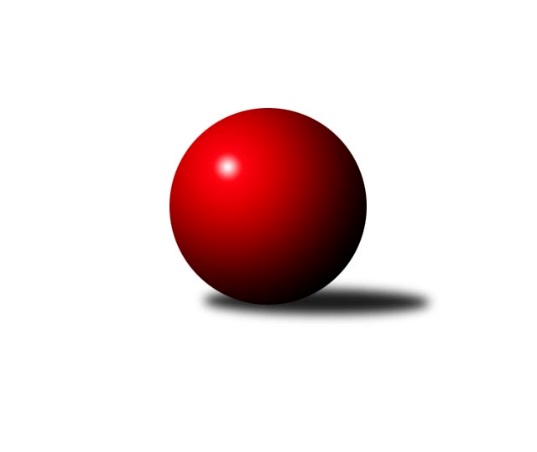 Č.13Ročník 2014/2015	10.1.2015Nejlepšího výkonu v tomto kole: 3352 dosáhlo družstvo: KK Karlovy Vary3.KLM A 2014/2015Výsledky 13. kolaSouhrnný přehled výsledků:TJ Kovohutě Příbram 	- TJ Jiskra Hazlov 	3:5	3113:3137	11.0:13.0	10.1.TJ Lokomotiva České Budějovice 	- TJ Slovan Karlovy Vary	4:4	3009:3106	13.0:11.0	10.1.TJ VTŽ Chomutov	- TJ Blatná	6:2	3094:3058	12.5:11.5	10.1.SK Škoda VS Plzeň 	- TJ Sokol Kdyně	2:6	3224:3327	10.0:14.0	10.1.KK Karlovy Vary	- TJ Lokomotiva Cheb 	5.5:2.5	3352:3215	13.5:10.5	10.1.CB Dobřany 	- Vltavan Loučovice	6:2	3192:3071	13.0:11.0	10.1.Tabulka družstev:	1.	Vltavan Loučovice	14	9	0	5	67.0 : 45.0 	184.0 : 152.0 	 3140	18	2.	CB Dobřany	13	8	1	4	61.0 : 43.0 	156.5 : 155.5 	 3174	17	3.	KK Karlovy Vary	13	8	1	4	58.5 : 45.5 	165.5 : 146.5 	 3091	17	4.	TJ Kovohutě Příbram	13	8	0	5	54.5 : 49.5 	160.5 : 151.5 	 3151	16	5.	TJ Lokomotiva České Budějovice	13	6	3	4	57.0 : 47.0 	165.5 : 146.5 	 3142	15	6.	TJ Blatná	13	7	0	6	52.0 : 52.0 	157.5 : 154.5 	 3167	14	7.	TJ Jiskra Hazlov	14	6	1	7	58.0 : 54.0 	177.5 : 158.5 	 3167	13	8.	TJ Slovan Karlovy Vary	13	5	2	6	52.0 : 52.0 	148.5 : 163.5 	 3143	12	9.	TJ Sokol Kdyně	13	5	1	7	49.5 : 54.5 	157.0 : 155.0 	 3214	11	10.	TJ VTŽ Chomutov	13	5	0	8	40.0 : 64.0 	145.0 : 167.0 	 3139	10	11.	SK Škoda VS Plzeň	13	4	1	8	46.0 : 58.0 	144.5 : 167.5 	 3128	9	12.	TJ Lokomotiva Cheb	13	3	0	10	36.5 : 67.5 	134.0 : 178.0 	 3161	6Podrobné výsledky kola:	 TJ Kovohutě Příbram 	3113	3:5	3137	TJ Jiskra Hazlov 	Josef Hůda	136 	 136 	 127 	136	535 	 2:2 	 529 	 134	114 	 138	143	Matěj Novák	David Hošek	135 	 127 	 125 	115	502 	 3:1 	 490 	 107	123 	 122	138	Miroslav Repčík	Jaroslav Roj	132 	 132 	 118 	142	524 	 1:3 	 540 	 137	138 	 130	135	Petr Haken	Petr Polák	141 	 132 	 122 	135	530 	 3:1 	 500 	 123	125 	 134	118	Vladimír Veselý st.	Tomáš Číž	122 	 125 	 136 	131	514 	 2:2 	 523 	 135	131 	 128	129	Stanislav Novák	Oldřich Hendl	128 	 123 	 129 	128	508 	 0:4 	 555 	 146	139 	 138	132	Ota Maršát st.rozhodčí: Nejlepší výkon utkání: 555 - Ota Maršát st.	 TJ Lokomotiva České Budějovice 	3009	4:4	3106	TJ Slovan Karlovy Vary	Martin Voltr	134 	 135 	 128 	126	523 	 2:2 	 506 	 125	107 	 134	140	Petr Beseda	Pavel Černý	141 	 121 	 129 	131	522 	 3:1 	 489 	 124	129 	 117	119	Jiří Hojsák	Zdeněk Kamiš	117 	 112 	 129 	138	496 	 3:1 	 514 	 113	162 	 120	119	Tomáš Pavlík	Jan Sýkora	124 	 124 	 137 	141	526 	 3:1 	 515 	 122	131 	 122	140	František Průša	Lukáš Klojda	113 	 104 	 116 	122	455 	 1:3 	 509 	 125	136 	 144	104	Tomáš Beck st.	Tomáš Zetek	139 	 111 	 114 	123	487 	 1:3 	 573 	 128	139 	 157	149	Václav Hlaváč st.rozhodčí: Nejlepší výkon utkání: 573 - Václav Hlaváč st.	 TJ VTŽ Chomutov	3094	6:2	3058	TJ Blatná	Arnošt Filo	142 	 133 	 116 	117	508 	 1:3 	 542 	 129	148 	 139	126	Luboš Lis	Stanislav ml. Šmíd ml.	134 	 144 	 127 	138	543 	 2:2 	 528 	 116	127 	 131	154	Jiří Vaňata	Stanislav st. Šmíd st.	120 	 121 	 111 	136	488 	 2.5:1.5 	 480 	 127	121 	 110	122	Jiří Vokurka	Robert st. Suchomel st.	157 	 157 	 121 	109	544 	 4:0 	 478 	 135	121 	 119	103	Vít Kobliha	Zbyněk Vytiska	138 	 129 	 116 	123	506 	 1:3 	 540 	 133	141 	 134	132	Evžen Cígl	Ondřej Šmíd	136 	 118 	 118 	133	505 	 2:2 	 490 	 115	122 	 138	115	Jan Kobliharozhodčí: Nejlepší výkon utkání: 544 - Robert st. Suchomel st.	 SK Škoda VS Plzeň 	3224	2:6	3327	TJ Sokol Kdyně	Pavel Říhánek	153 	 157 	 144 	119	573 	 3:1 	 551 	 150	135 	 126	140	Jindřich Dvořák	Milan Vrabec	145 	 130 	 130 	139	544 	 1:3 	 569 	 141	131 	 151	146	Václav Kuželík ml.	Ladislav Filek	117 	 128 	 129 	116	490 	 0:4 	 558 	 143	133 	 135	147	Michael Kotal	Jakub Solfronk	127 	 132 	 151 	127	537 	 1:3 	 609 	 156	146 	 143	164	Jiří Benda st.	Petr Sachunský	154 	 131 	 131 	134	550 	 4:0 	 513 	 147	123 	 127	116	Jan Lommer	Josef Šnajdr	139 	 124 	 150 	117	530 	 1:3 	 527 	 144	127 	 122	134	David Machálekrozhodčí: Nejlepší výkon utkání: 609 - Jiří Benda st.	 KK Karlovy Vary	3352	5.5:2.5	3215	TJ Lokomotiva Cheb 	Pavel Boháč	122 	 145 	 133 	131	531 	 2:2 	 531 	 133	130 	 139	129	Zdeněk Eichler	Jan Sázel	121 	 126 	 165 	145	557 	 1:3 	 542 	 127	131 	 125	159	Jan Kubík	Jan Vank	150 	 138 	 159 	133	580 	 3.5:0.5 	 536 	 150	132 	 128	126	František Douša	Petr Čolák	124 	 137 	 134 	124	519 	 1:3 	 541 	 136	121 	 157	127	Petr Rajlich	Josef Ženíšek	131 	 135 	 151 	139	556 	 3:1 	 475 	 132	120 	 107	116	Bohumil Vyleťal	Václav Krysl	154 	 164 	 139 	152	609 	 3:1 	 590 	 152	142 	 152	144	Jiří Nováčekrozhodčí: Nejlepší výkon utkání: 609 - Václav Krysl	 CB Dobřany 	3192	6:2	3071	Vltavan Loučovice	Josef ml. Fišer ml.	136 	 156 	 151 	135	578 	 3:1 	 525 	 145	117 	 133	130	Josef Gondek	Milan Bek	132 	 117 	 123 	132	504 	 3:1 	 480 	 121	138 	 105	116	Jan Smolena	Josef st. Fišer	154 	 146 	 121 	126	547 	 2:2 	 519 	 134	102 	 132	151	Libor Dušek	Jan Koubský	126 	 153 	 142 	136	557 	 3:1 	 475 	 128	131 	 101	115	Robert Weis	Michal Šneberger	110 	 141 	 136 	138	525 	 0:4 	 581 	 148	149 	 142	142	Karel Jirkal	Martin Provazník	130 	 119 	 110 	122	481 	 2:2 	 491 	 116	125 	 135	115	Jaroslav Suchánekrozhodčí: Nejlepší výkon utkání: 581 - Karel JirkalPořadí jednotlivců:	jméno hráče	družstvo	celkem	plné	dorážka	chyby	poměr kuž.	Maximum	1.	Ladislav Lipták 	TJ Lokomotiva Cheb 	564.98	379.1	185.9	2.2	6/7	(599)	2.	Josef ml. Fišer  ml.	CB Dobřany 	554.45	369.8	184.6	3.1	7/7	(605)	3.	Martin Voltr 	TJ Lokomotiva České Budějovice 	552.73	360.8	191.9	2.8	7/7	(601)	4.	Tomáš Pavlík 	TJ Slovan Karlovy Vary	546.93	364.2	182.7	3.1	7/7	(601)	5.	Jaroslav Roj 	TJ Kovohutě Příbram 	546.07	360.8	185.3	2.0	6/7	(567)	6.	Jiří Nováček 	TJ Lokomotiva Cheb 	545.76	368.0	177.8	3.1	6/7	(598)	7.	Karel Jirkal 	Vltavan Loučovice	545.71	359.1	186.6	2.6	7/7	(581)	8.	Evžen Cígl 	TJ Blatná	545.56	356.3	189.3	2.1	6/7	(580)	9.	Michael Kotal 	TJ Sokol Kdyně	544.52	363.8	180.8	4.0	5/7	(578)	10.	Jiří Zenefels 	TJ Sokol Kdyně	543.88	368.1	175.8	3.9	6/7	(588)	11.	Petr Polák 	TJ Kovohutě Příbram 	543.64	359.0	184.6	3.6	6/7	(577)	12.	Václav Hlaváč  st.	TJ Slovan Karlovy Vary	538.43	359.9	178.5	2.7	7/7	(573)	13.	David Machálek 	TJ Sokol Kdyně	538.28	359.2	179.1	3.4	6/7	(584)	14.	Stanislav Novák 	TJ Jiskra Hazlov 	538.13	356.4	181.7	3.8	8/8	(598)	15.	Pavel Černý 	TJ Lokomotiva České Budějovice 	537.19	364.6	172.6	4.6	6/7	(563)	16.	Jindřich Dvořák 	TJ Sokol Kdyně	536.90	354.2	182.7	3.7	5/7	(552)	17.	Martin Provazník 	CB Dobřany 	536.90	354.1	182.8	4.1	7/7	(572)	18.	Michael Wittwar 	TJ Jiskra Hazlov 	536.39	359.4	177.0	4.0	7/8	(584)	19.	Petr Haken 	TJ Jiskra Hazlov 	535.13	356.1	179.0	4.1	8/8	(583)	20.	Oldřich Hendl 	TJ Kovohutě Příbram 	534.83	360.4	174.5	2.9	7/7	(578)	21.	Jan Kobliha 	TJ Blatná	534.57	354.9	179.7	3.7	7/7	(562)	22.	Radek Šlouf 	Vltavan Loučovice	533.90	359.4	174.5	3.5	5/7	(571)	23.	Jiří Vokurka 	TJ Blatná	533.86	358.5	175.4	3.6	7/7	(592)	24.	Václav Krysl 	KK Karlovy Vary	532.58	358.9	173.6	6.1	6/6	(609)	25.	František Průša 	TJ Slovan Karlovy Vary	531.50	350.8	180.7	5.4	6/7	(567)	26.	Jiří Benda  st.	TJ Sokol Kdyně	531.18	359.3	171.9	5.5	7/7	(609)	27.	Luboš Lis 	TJ Blatná	530.21	356.8	173.5	4.3	7/7	(574)	28.	Stanislav ml. Šmíd  ml.	TJ VTŽ Chomutov	530.14	361.1	169.1	5.4	6/6	(566)	29.	Jan Koubský 	CB Dobřany 	529.71	355.0	174.7	4.8	7/7	(569)	30.	Tomáš Beck  st.	TJ Slovan Karlovy Vary	529.31	354.7	174.6	4.7	6/7	(589)	31.	Jiří Vaňata 	TJ Blatná	528.88	366.3	162.6	5.1	6/7	(547)	32.	Libor Dušek 	Vltavan Loučovice	528.68	359.8	168.9	5.2	7/7	(577)	33.	Zdeněk Kamiš 	TJ Lokomotiva České Budějovice 	528.59	349.8	178.8	4.2	7/7	(560)	34.	Jakub Solfronk 	SK Škoda VS Plzeň 	528.30	366.2	162.1	6.6	5/7	(571)	35.	Ota Maršát  st.	TJ Jiskra Hazlov 	527.48	361.9	165.6	4.8	8/8	(558)	36.	Matěj Novák 	TJ Jiskra Hazlov 	526.14	355.0	171.2	4.8	6/8	(562)	37.	Jan Smolena 	Vltavan Loučovice	525.75	347.6	178.1	5.5	6/7	(577)	38.	Robert st. Suchomel  st.	TJ VTŽ Chomutov	524.59	352.7	171.9	4.7	5/6	(576)	39.	Martin Vít 	SK Škoda VS Plzeň 	524.33	354.8	169.5	4.4	7/7	(579)	40.	Jan Lommer 	TJ Sokol Kdyně	524.21	357.6	166.6	6.9	7/7	(551)	41.	Josef Ženíšek 	KK Karlovy Vary	524.04	354.5	169.5	4.5	6/6	(585)	42.	Zbyněk Vytiska 	TJ VTŽ Chomutov	524.02	356.7	167.3	4.4	6/6	(565)	43.	Ondřej Šmíd 	TJ VTŽ Chomutov	524.00	349.8	174.3	4.8	4/6	(550)	44.	Arnošt Filo 	TJ VTŽ Chomutov	523.25	353.8	169.5	4.8	6/6	(541)	45.	Milan Vrabec 	SK Škoda VS Plzeň 	522.73	355.6	167.1	7.1	6/7	(563)	46.	David Hošek 	TJ Kovohutě Příbram 	522.47	359.9	162.6	4.0	5/7	(555)	47.	Pavel Boháč 	KK Karlovy Vary	522.16	341.9	180.2	3.1	5/6	(579)	48.	Petr Sachunský 	SK Škoda VS Plzeň 	521.82	354.0	167.9	6.0	7/7	(576)	49.	Stanislav Rada 	TJ VTŽ Chomutov	521.61	353.5	168.1	6.2	6/6	(554)	50.	František Douša 	TJ Lokomotiva Cheb 	521.26	352.4	168.9	5.3	6/7	(554)	51.	Tomáš Číž 	TJ Kovohutě Příbram 	520.57	348.5	172.1	6.0	5/7	(538)	52.	Jan Sýkora 	TJ Lokomotiva České Budějovice 	519.31	343.1	176.2	4.5	7/7	(560)	53.	Milan Bek 	CB Dobřany 	518.55	354.1	164.5	8.7	5/7	(550)	54.	Zdeněk Eichler 	TJ Lokomotiva Cheb 	518.47	351.9	166.6	5.4	7/7	(535)	55.	Jan Kubík 	TJ Lokomotiva Cheb 	517.08	349.4	167.6	5.1	7/7	(544)	56.	Jaroslav Suchánek 	Vltavan Loučovice	517.00	353.8	163.2	5.7	7/7	(552)	57.	Michal Šneberger 	CB Dobřany 	516.82	354.5	162.3	4.6	7/7	(547)	58.	Radek Kneř 	CB Dobřany 	516.60	345.3	171.3	6.7	7/7	(550)	59.	Pavel Staša 	TJ Slovan Karlovy Vary	515.67	348.3	167.4	4.6	6/7	(567)	60.	Lukáš Klojda 	TJ Lokomotiva České Budějovice 	515.26	349.4	165.9	7.8	6/7	(570)	61.	Ladislav Filek 	SK Škoda VS Plzeň 	514.83	347.3	167.5	5.4	5/7	(568)	62.	Jan Vank 	KK Karlovy Vary	514.27	351.2	163.1	4.1	6/6	(581)	63.	Josef Gondek 	Vltavan Loučovice	510.49	348.6	161.9	5.5	7/7	(547)	64.	Jiří Hojsák 	TJ Slovan Karlovy Vary	510.04	349.5	160.5	8.2	6/7	(534)	65.	Petr Čolák 	KK Karlovy Vary	509.88	346.2	163.7	6.2	6/6	(571)	66.	Vladimír Veselý  st.	TJ Jiskra Hazlov 	505.40	348.8	156.7	7.8	8/8	(554)	67.	Bohumil Vyleťal 	TJ Lokomotiva Cheb 	502.64	346.5	156.1	8.6	7/7	(551)	68.	Vít Kobliha 	TJ Blatná	500.64	348.4	152.3	10.0	5/7	(527)	69.	Václav Klojda  st.	TJ Lokomotiva České Budějovice 	477.60	343.3	134.4	13.3	5/7	(519)		Václav Kuželík  ml.	TJ Sokol Kdyně	566.00	366.3	199.8	2.3	4/7	(586)		Miroslav Repčík 	TJ Jiskra Hazlov 	547.67	371.5	176.2	5.5	3/8	(606)		Pavel Říhánek 	SK Škoda VS Plzeň 	541.35	367.4	174.0	3.2	4/7	(578)		Petr Rajlich 	TJ Lokomotiva Cheb 	541.00	344.0	197.0	2.0	1/7	(541)		Jiří Reban 	TJ Lokomotiva České Budějovice 	540.00	370.5	169.5	12.0	2/7	(554)		Ondřej Musil 	CB Dobřany 	537.50	363.0	174.5	7.0	1/7	(561)		Milan Hejbal 	TJ Lokomotiva České Budějovice 	535.00	348.0	187.0	3.0	1/7	(535)		Oldřich Kučera 	SK Škoda VS Plzeň 	533.00	358.0	175.0	5.0	1/7	(533)		Tomáš Timura 	TJ Sokol Kdyně	529.00	352.4	176.6	5.2	4/7	(578)		Václav Šefl 	TJ Kovohutě Příbram 	529.00	369.0	160.0	7.0	1/7	(529)		Adolf Klepáček 	TJ Lokomotiva Cheb 	528.00	355.0	173.0	10.0	1/7	(528)		Josef Šnajdr 	SK Škoda VS Plzeň 	525.50	347.5	178.0	6.0	4/7	(534)		Luboš Řezáč 	TJ Kovohutě Příbram 	525.05	347.3	177.8	4.6	4/7	(554)		Josef st. Fišer 	CB Dobřany 	523.11	362.9	160.2	7.7	3/7	(547)		Martin Trakal 	KK Karlovy Vary	522.00	354.5	167.5	7.0	2/6	(565)		Jan Sázel 	KK Karlovy Vary	519.22	349.3	169.9	6.5	3/6	(557)		Dobromil Köriš 	TJ Blatná	518.67	350.8	167.8	5.5	3/7	(530)		Miloš Rozhoň 	TJ Blatná	516.50	360.7	155.8	6.7	3/7	(542)		Petr Hájek 	TJ Jiskra Hazlov 	516.00	356.0	160.0	2.0	1/8	(516)		Stanislav st. Šmíd  st.	TJ VTŽ Chomutov	514.93	345.3	169.6	5.3	3/6	(555)		Josef Hůda 	TJ Kovohutě Příbram 	513.80	358.4	155.4	6.2	3/7	(539)		Roman Köriš 	TJ Blatná	513.00	343.0	170.0	9.0	1/7	(513)		Jiří Šlajer 	SK Škoda VS Plzeň 	512.87	347.6	165.3	6.6	3/7	(546)		Jan Weigert 	TJ Kovohutě Příbram 	507.00	345.0	162.0	6.0	2/7	(513)		Jiří Dohnal 	TJ Sokol Kdyně	504.00	326.0	178.0	7.0	1/7	(504)		Petr Beseda 	TJ Slovan Karlovy Vary	503.00	345.5	157.6	8.0	4/7	(558)		Tomáš Zetek 	TJ Lokomotiva České Budějovice 	501.50	356.0	145.5	9.0	2/7	(516)		Václav Šnajdr 	KK Karlovy Vary	500.00	352.0	148.0	7.0	1/6	(500)		Filip Prokeš 	TJ VTŽ Chomutov	498.33	334.4	163.9	10.3	3/6	(528)		Robert Weis 	Vltavan Loučovice	497.06	344.0	153.1	8.5	4/7	(521)		Libor Kupka 	KK Karlovy Vary	497.00	347.0	150.0	11.5	2/6	(560)		Václav Strnad 	TJ Lokomotiva Cheb 	496.00	358.0	138.0	9.5	2/7	(506)		Václav Čechura 	KK Karlovy Vary	493.75	349.0	144.8	7.3	2/6	(504)		Pavel Weigert 	TJ Kovohutě Příbram 	490.00	359.0	131.0	11.0	1/7	(490)		Petr Kříž 	TJ Kovohutě Příbram 	484.00	338.0	146.0	8.5	2/7	(490)		Milan Findejs 	SK Škoda VS Plzeň 	483.00	344.0	139.0	10.0	1/7	(483)		Martin Jirkal 	Vltavan Loučovice	476.00	332.0	144.0	10.0	1/7	(476)Sportovně technické informace:Starty náhradníků:registrační číslo	jméno a příjmení 	datum startu 	družstvo	číslo startu
Hráči dopsaní na soupisku:registrační číslo	jméno a příjmení 	datum startu 	družstvo	Program dalšího kola:14. kolo17.1.2015	so	10:00	TJ Jiskra Hazlov  - KK Karlovy Vary	17.1.2015	so	10:00	TJ Sokol Kdyně - CB Dobřany 	17.1.2015	so	10:00	Vltavan Loučovice - TJ VTŽ Chomutov	17.1.2015	so	10:00	TJ Blatná - TJ Lokomotiva České Budějovice 	17.1.2015	so	14:00	TJ Lokomotiva Cheb  - SK Škoda VS Plzeň 	17.1.2015	so	14:00	TJ Slovan Karlovy Vary - TJ Kovohutě Příbram 	Nejlepší šestka kola - absolutněNejlepší šestka kola - absolutněNejlepší šestka kola - absolutněNejlepší šestka kola - absolutněNejlepší šestka kola - dle průměru kuželenNejlepší šestka kola - dle průměru kuželenNejlepší šestka kola - dle průměru kuželenNejlepší šestka kola - dle průměru kuželenNejlepší šestka kola - dle průměru kuželenPočetJménoNázev týmuVýkonPočetJménoNázev týmuPrůměr (%)Výkon2xVáclav KryslKK K.Vary 6092xVáclav KryslKK K.Vary 114.146093xJiří Benda st.Kdyně6092xJiří Benda st.Kdyně112.16092xJiří NováčekCheb5901xVáclav Hlaváč st.Karlovy Vary111.465733xKarel JirkalLoučovice5812xJiří NováčekCheb110.585903xJan VankKK K.Vary 5804xKarel JirkalLoučovice110.095814xJosef ml. Fišer ml.Dobřany5787xJosef ml. Fišer ml.Dobřany109.52578